Quadrilaterals – ParallelogramsThe prefix QUAD- means ___________________.A quadrilateral is a ________________-_______________________ polygon.Naming a quadrilateral: Pick ___________ __________________, then name them off in ______________________ order.Ex: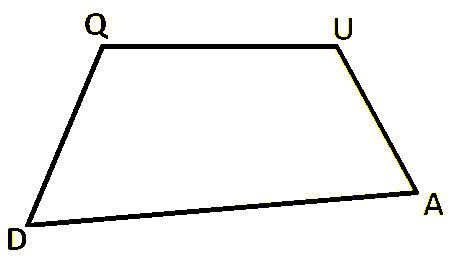 Consecutive: one ___________________ the other.Consecutive sides:		 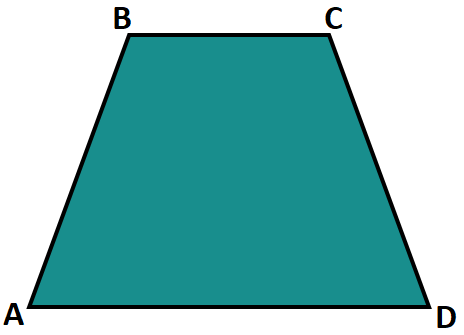 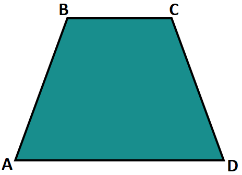 Interior AnglesThe angles in a quadrilateral add up to ________________________.Ex: Find x.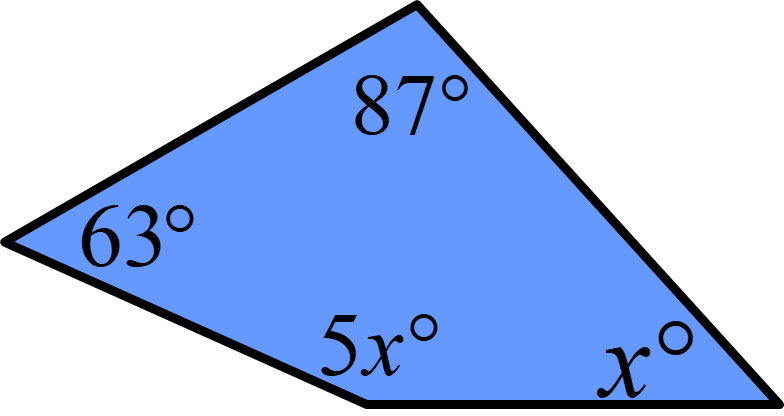 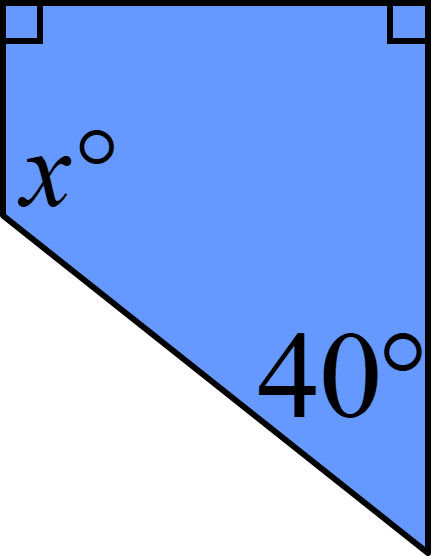 Organizer Review:Properties of ParallelogramsEx2: List the quadrilaterals for which the statements are true.a)  The diagonals are congruent             b) The diagonals bisect the angles          c) The diagonals are perpendicularEx2	List the quadrilaterals for which the statements are true:a)  Both pairs of opposite sides are parallel.		          b)  Both pairs of opposite sides are congruent.	c)  All angles are congruent.				         d)  All sides are congruent.	Solving Opposite Sides and Angles in a Parallelogram: SIDES AND ANGLESEX1:								Ex2: 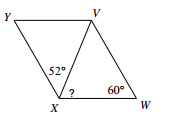 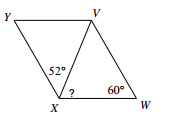 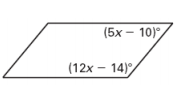 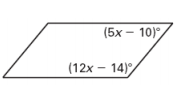 Ex 3: 							Ex4: Solving Opposite Sides and Angles in a Parallelogram: DIAGONALS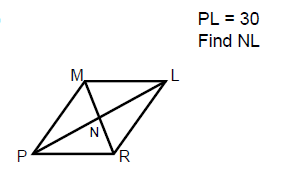 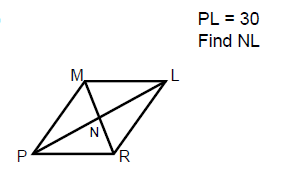 Ex5: 							Ex6: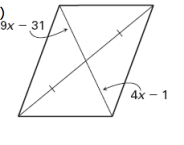 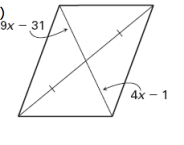 